Тесты  диагностики творческого мышления обучающихся Изостудии «Модерн» Пакет № I. Изучение гибкости построения графического образа (Е.П.Торренс; 5-9 лет). Каждому ребенку дают стандартный лист бумаги формата А4 с нарисованными двумя рядами одинаковых контурных изображений (по 8 штук в ряду). Это могут быть капли, круги, зигзаги (рис.1). Инструкция ребенку. «Используя нарисованные изображения, постарайся придумать и изобразить как можно больше различных предметов и вещей. Можно дорисовать к фигуркам любые детали и объединить их в один рисунок...» Дается время 15—20 мин. Количество идей (тем) зависит от способностей ребенка. Пакет № 2. На стандартном листе бумаги формата А4 нарисованы круги в два ряда по 3 штуки в каждом (рис.2). Ребенку предлагается дополнить круги разными деталями или объединить их в один рисунок. Время выполнения задания индивидуально для каждого ребенка. У тех детей, которые смогли объединить два или три круга в один рисунок, высокий уровень креативности. Учитываются необычность и оригинальность трактовки кругов. Посредственными рисунками являются изображения рожиц, солнышка, снеговика, а также изображений только внутри круга. Пакет № 3. Содержимым данного пакета (рис.3) являются фотографии или ксерокопии примерно одного размера с изображением чего-либо необычного, что трудно охарактеризовать с первого взгляда. Копилка экспертного материала собирается в течение всей деятельности педагога. Это могут быть изображения неожиданных ракурсов обычных вещей, сильно увеличенное или микроскопическое изображение, часть предмета и т.п. Необходимые требования. Каждый ребенок работает индивидуально с педагогом, а педагог все время фиксирует (протоколирует) сказанное ребенком. Испытуемому предлагается одна картинка, и его просят:  1) сказать, что изображено на картинке  2) задать любые вопросы. За одну встречу используем 3—5 картинок. Благодарим и хвалим ребенка за работу, а далее интерпретируем результат. Творчески мыслящий ребенок: предлагает несколько версий изображенного на картинке; -ставит вопрос, непосредственно по рисунку; -задает вопросы относительно деталей или всего рисунка в целом, в том числе аналитические и вопросы-гипотезы; -выстраивает предположения по рисунку; - сочиняет оригинальную, необычную историю; быстро выполняет задания. 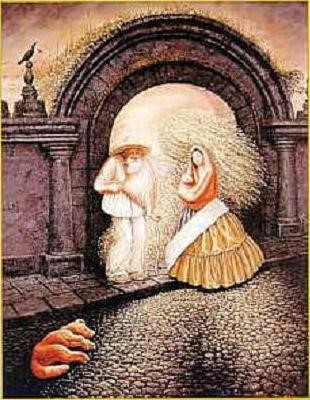 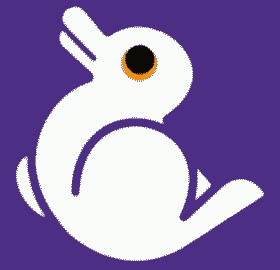 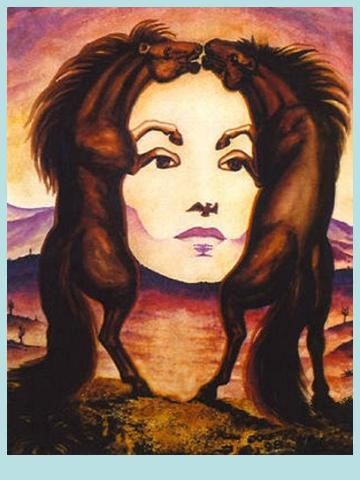 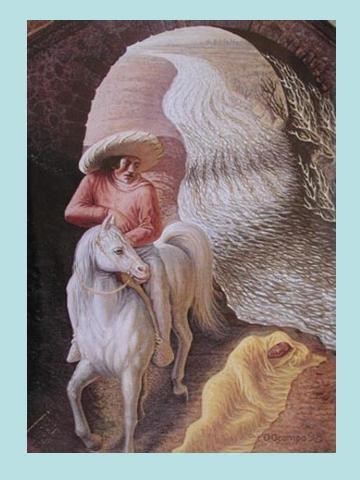 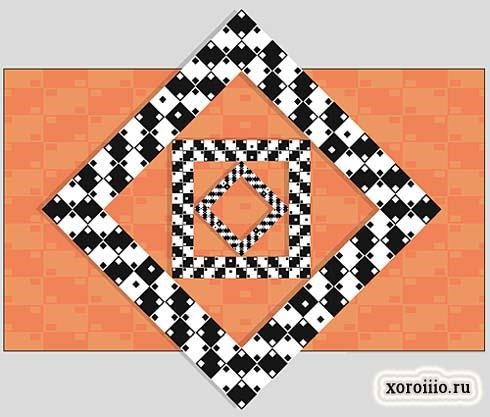 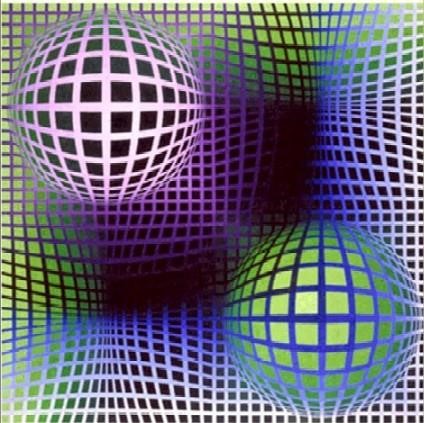 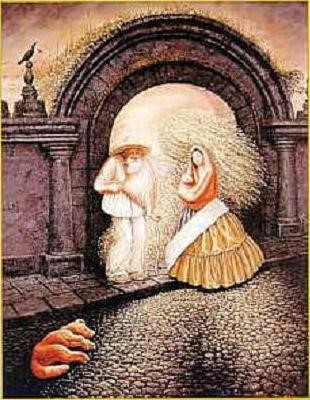 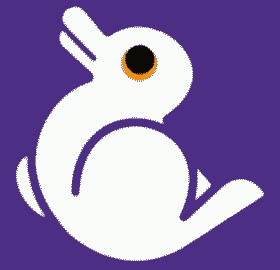 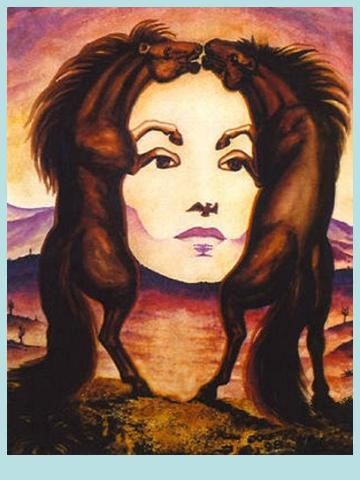 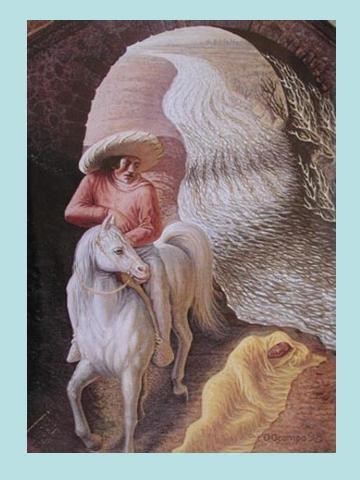 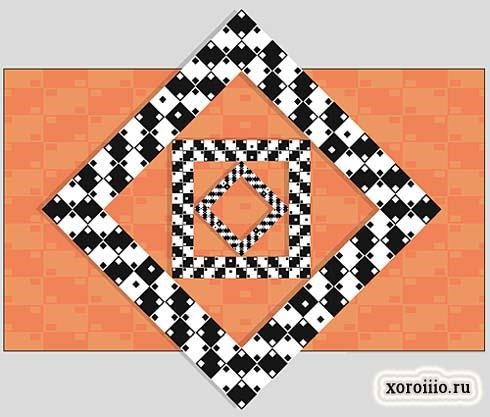 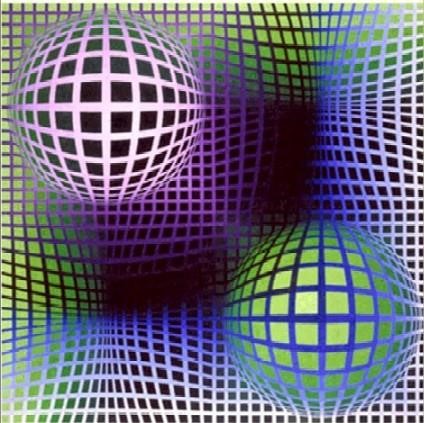 По результатам отслеживания уровня креативности деятельности, а также диагностики творческого мышления педагог проектирует, внося необходимые изменения, дальнейший процесс взаимодействия с ребенком. Подводя итоги наблюдений за процессом работы ребенка, результатом выполнения заданий на креативность, и анализируя анкеты и опросники для родителей, педагог четко выделяет группу одаренных детей и проектирует для них творческо-образовательный индивидуальный маршрут. Результаты диагностического отслеживания педагог обязательно доводит до сведения родителей и предлагает дальнейший путь развития и обучения каждого ребенка. Диагностика позволяет учитывать индивидуальные особенности детей во всех формах и методах и выстраивать на их основе дифференцированное обучение. Таким образом, индивидуальный маршрут ребенка создает условия для самовыражения учащихся при обязательном достижении поставленных целей. Таб. 1 Карта личностного психического и творческого развития ребенка. Рекомендации по выбору индивидуального творческо-образовательного маршрута 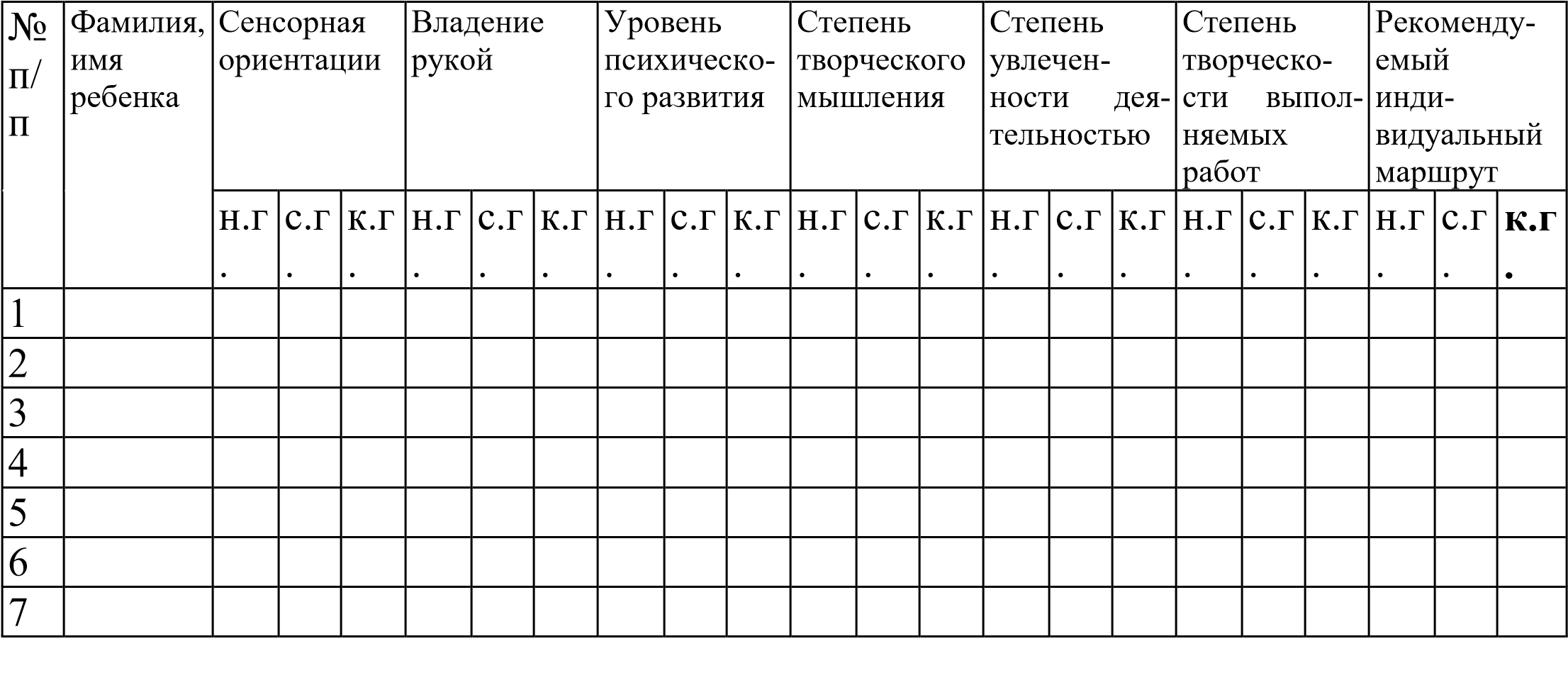 Условные обозначения: н.г. — начало года; с.г. — середина года; к.г. — конец года. Принятые сокращения Сенсорная ориентация: В — визуалист, К — кинестетик. А — аудиалист. Владение рукой: Л — левая, П — правая, А — амбидекстр (обе руки). Уровень психического развития: Н — низкий, С — средний, В — высокий. Степень творческого мышления: Н — низкая, С — средняя, В — высокая. Степень увлеченности деятельностью: Н — низкая, С — средняя, В — высокая. Степень творческости выполняемых работ: Н — низкая, С — средняя, В — высокая. Рекомендуемый индивидуальный маршрут: I — дети особой заботы; II — дети с нормой в развитии и хорошими способностями; III — одаренные дети. Критерии оценки творчества детей и подростков Критерии оценки: 1. Оценка детской картины (возраст от 6 до 11 лет). -работа скомпонована так, что взгляд зрителя не уходит с нее, но возвращается к главному в ней; массы изображаемого гармонизованы и взяты по величине такими, что работа не смотрится фрагментом, этюдом; цветовые пятна завязаны друг с другом, привлекают внимание и создают гармонию внутри зрителя; декоративность или колорит живописной картины едины и не путаются по стилю; присутствует самобытность, своеобразие автора; ребенок не подражает мультфильму или иному стилю, навязанному взрослыми; картина имеет два или три измерения (с передачей пространства, объема); целостность в передаче настроения, чувственность изображения, юный художник как бы находиться в среде, которую передает, хорошо знает то, что изображает, любит; картина выполняется любыми доступными красками (гуашь, акрил и т.д.), рисунок выполняется любым графическим материалом (фломастер, тушь и т.д.).  2. Картины-композиции учеников студии (возраст от 12 до 17 лет). просматривать следует не только оконченную работу, но и эскиз, который, возможно, 	даст 	основание 	увидеть 	в 	ученике 	две 	его 	ипостаси: эмоциональную и рациональную. Общее настроение эскиза картина должна сохранить; жанр картины хорошо читается (пейзаж отличается от портрета на фоне пейзажа); изображаемое не должно потерять авторские черты и полностью перейти в подражание педагогу  или другому художнику, если работа претендует на авторскую картину; работы подростков-художников несут в себе черты возраста, используют полученные  знания (тон, объем, перспектива прямая и обратная, пространство, цветоведение); оценивается умение выбрать формат для станковой, декоративной, монументальной и т. д. работы, вплоть до знания золотого сечения; картина должна отличаться от иллюстрации, если она названа картиной.  Организация выставок картин подростков-художников должна учитывать следующее: на выставки не должны проникать кич, безвкусица, подмена цвета грязью или яркая, несгармонированная пестрота и дробность (за исключением учебных выставок); возможно формирование выставок по темам, заданным за 2-6 месяцев до выставки. Темы могут быть современными, историческими, философскими; работы должны подписываться автором по всем правилам выставочной деятельности будущего художника (автор, год рождения, год выполнения работы, название, техника исполнения); все организации, выставляющие детские работы, обязаны сохранять их по всем правилам музейного хранения, нести за них ответственность, а также соблюдать авторские права ребенка, подростка.  Опросник для родителей (на выявление речевых, конструктивных или пространственных наклонностей) Когда начал говорить? (Первые слова. Начал говорить так же, как все, или нет?) Легко ли заучивает стихи? (Любит ли сказки? Какие? Больше рассказывает сам или с удовольствием слушает? Речевая память.) С какими вопросами любит «приставать»? (Что просит? Его интересы.) Переучивали ли на другую руку? Если да, то какие были трудности. (Необычное поведение и т.д.) Как это проявлялось? В какие игры любит играть? (С конструкторами, в подвижные, сюжетно-ролевые.) В какие игры играет лучше, вовлекает друзей? Любит ли играть один: хочет ли, чтобы ему помогали взрослые во время игры? Любит ли, чтобы наблюдали за ним во время игры? Долго ли занимается одной и той же игрой? В подвижных играх так же ловок и быстр, как другие дети? Рисует ли дома сам? (Как происходит процесс рисования? Много ли делает рисунков? Доводит ли начатый рисунок до конца. (Сразу или через какой-то промежуток времени.) Подолгу ли сидит за работой? Увлечен ли процессом рисования? На что обычно жалуются учителя или воспитатели? (Поведение: обидчивый, гневливый, настойчивый, хочет, чтобы постоянно хвалили.) Пугается ли трудных заданий? Уровень развития способностей 6 лет 8 лет 10 лет Высокий 5 и более 8 и более 9 и более тем Средний 3-4 6-7 6-8 Низкий 1-2 1-5 1-5 